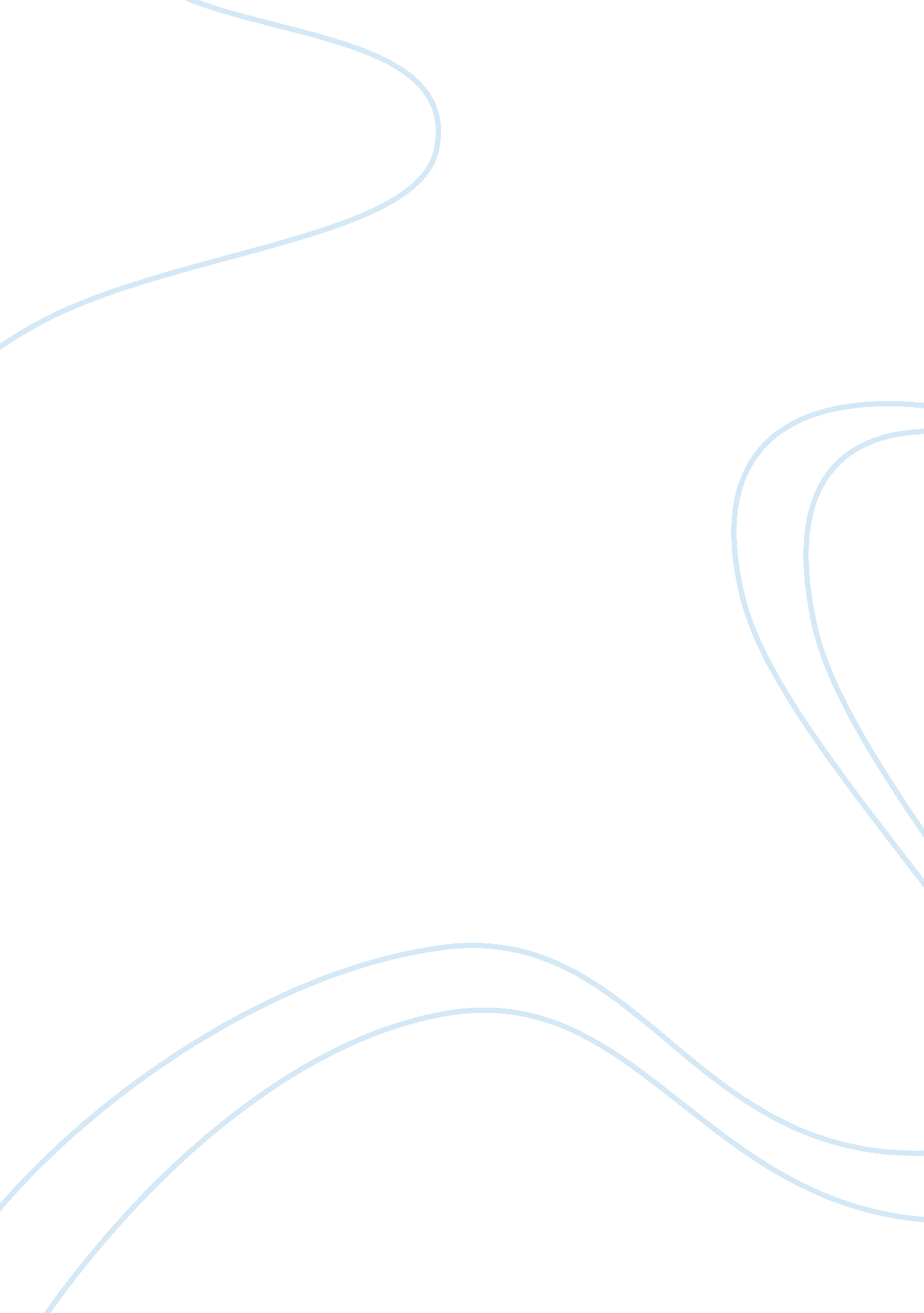 Checkpoint styles of loveLife, Love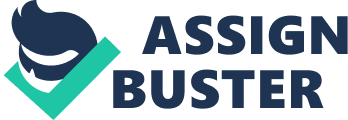 The two styles of love I chose to cover are game-playing love (ludus) and selfless love (agape). I choose these particular two styles of love because I have experience them or know someone close to me who has been in a relationship of this kind. Game-playing love; one does not completely commit to one person; they have a main partner but still do whatever they like. A game-playing love relationship is not healthy and leads to unhappiness. In the reading, it states that game-playing is one reason relationships come to an end. For example: my male cousin cannot be serious with a female if someone gave him a million dollars. It is something about commitment that just does not agree with him. Because of game-playing ways he can keep a relationship and has multiple children from multiple women and he still continues to be a “ player. ” Selfless love occurs when one thinks only of his or her partner’shappinessand puts his or her own needs last. Couples with this type of love, according to the reading, last a long time. I must admit that I am like this with my fiance’. We both have selfless love for one another and our love has been strong for four years and will continue. This type of relationship is a perfect example of no “ I” in “ we. ” The more we are together the stronger our love grows. Game-playing love and selfless love has no similarities. They are the opposite of each other. Game-playing is basically when one plays games with someone else’s heart (ludus) and selfless love is serious and one’s heart is wide open (agape). 